附件3：2022年浙江省卫生健康人才招聘会校外人员进校访客申请流程扫描下方访客码 请于11月26日-11月30日期间扫码申请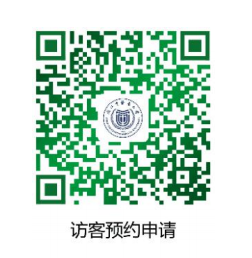 二、填写注意事项 1.被访校区：滨文校区2.被访部门：【浙江中医药大学线下招聘会】（下滑到底部） 3.被访人：用人单位填：就业指导中心（务必精确填写，否则后台收不到申请） 外校学生填：外校参会学生（务必精确填写，否则后台收不到申请） 4.来访单位：外校学生填：学生所属学校名称+真实姓名（与身份证及学生证一致）5.来访时间：12月3日+具体时间（适当早于可能进校时间）6.结束时间：12月3日+具体时间（适当晚于可能进校时间）7.来访事由：参加招聘会8.来访人员信息：请实际参会人员填写，学生只可填自己（对应学生证或身份证上真实填写），不得代填，家长及其他陪同人员不得申请。申请后就业指导中心会组织专人进行审核，审核通过后凭访客码、浙江健康码、行程卡和48小时核酸阴性报告，测温进校。